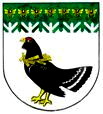 от 30 апреля 2020 года № 178О внесении изменений в постановление администрации Мари-Турекского муниципального района от 18 марта 2020 года № 111В целях обеспечения санитарно-эпидемиологического благополучия населения на территории Республики Марий Эл в связи с распространением новой коронавирусной инфекции (COVID-19), в соответствии с Федеральным законом от 21 декабря 1994 г. № 68-ФЗ «О защите населения и территорий от чрезвычайных ситуаций природного и техногенного характера»,  Указом Главы Республики Марий Эл от 29 апреля 2020 года № 93 «О внесении изменений в Указ Главы Республики Марий Эл от 17 марта 2020 года № 39», администрация Мари-Турекского муниципального района Республики Марий Эл п о с т а н о в л я е т:1. Постановление администрации Мари-Турекского муниципального района от 18 марта 2020 года № 111 «О введении режима повышенной готовности на территории Мари-Турекского муниципального района» изложить в следующей редакции:«1. Ввести до 11 мая 2020 г. включительно на территории Мари-Турекского муниципального района режим повышенной готовности.2. Установить, что на территории Мари-Турекского муниципального района до 11 мая 2020 г. включительно не допускается проведение  публичных, спортивных, физкультурных, зрелищных, досуговых, развлекательных, выставочных, просветительских, рекламных и иных массовых мероприятий с очным присутствием граждан, а также оказание соответствующих услуг, в том числе в парках культуры и отдыха, торгово-развлекательных центрах, на аттракционах и в иных местах массового посещения граждан.3. Временно приостановить до 11 мая 2020 г. включительно деятельность находящихся на территории Мари-Турекского района организаций независимо от организационно-правовой формы и формы собственности, а также индивидуальных предпринимателей (далее - организации), за исключением следующих организаций:государственные органы;непрерывно действующие организации, организации, имеющие оборудование, предназначенное для непрерывного технологического процесса;медицинские и аптечные организации;организации, обеспечивающие население продуктами питания и товарами первой необходимости;организации, выполняющие неотложные работы в условиях чрезвычайной ситуации и (или) при возникновении угрозы распространения заболевания, представляющего опасность для окружающих, в иных случаях, ставящих под угрозу жизнь, здоровье или нормальные жизненные условия населения;организации, осуществляющие неотложные ремонтные и погрузочно-разгрузочные работы;организации, предоставляющие финансовые услуги в части неотложных функций (в первую очередь услуги по расчетам и платежам);иные организации, определенные решением Правительства Республики Марий Эл исходя из санитарно-эпидемиологической обстановки и особенностей распространения новой коронавирусной инфекции (COVID-19) в Республике Марий Эл.4. Обязать до 11мая 2020 г. включительно:а)	граждан, прибывших с территорий иностранных государств, а также граждан, прибывших из субъектов Российской Федерации:- сообщать на горячую линию по предупреждению распространения коронавирусной инфекции на территории Республики Марий Эл по номеру телефона: (8362) 69-02-63 о своем возвращении в Российскую Федерацию с территорий иностранных государств, прибытии в Республику Марий Эл из других субъектов Российской Федерации, месте, датах пребывания на указанных территориях, свои данные и контактную информацию;- обеспечить самоизоляцию на дому на срок 14 календарных дней со дня прибытия в Республику Марий Эл с территорий иностранных государств или из других субъектов Российской Федерации;- при появлении первых респираторных симптомов незамедлительно обратиться за медицинской помощью на дому без посещения медицинских организаций;- соблюдать постановления руководителя Федеральной службы по надзору в сфере защиты прав потребителей и благополучия человека - Главного государственного санитарного врача Российской Федерации, санитарных врачей о нахождении в режиме изоляции на дому;б)	граждан, совместно проживающих в период обеспечения изоляции с гражданами, указанными в подпункте «а» настоящего пункта, а также с гражданами, в отношении которых приняты постановления санитарных врачей об изоляции, обеспечить самоизоляцию на дому на 14 календарных дней либо на срок, указанный в постановлениях санитарных врачей;в)	граждан в возрасте старше 65 лет, а также граждан, имеющих заболевания, указанные в приложении № 1 к настоящему Указу, соблюдать режим самоизоляции, который должен быть обеспечен по месту проживания указанных лиц либо в иных помещениях, в том числе в жилых и садовых домах (данное ограничение не распространяется на руководителей и работников (служащих) организаций и государственных органов, чье нахождение на рабочем (служебном) месте является критически важным для обеспечения их функционирования, при наличии справки работодателя по форме согласно Указа Главы Республики Марий Эл от 3 апреля 2020 года № 71;г)	граждан, за исключением граждан, указанных в подпункте «в» настоящего пункта, не покидать места проживания (пребывания), за исключением случаев обращения за экстренной (неотложной) медицинской помощью и случаев иной прямой угрозы жизни и здоровью, а также следования к ближайшему месту приобретения товаров, работ, услуг, реализация которых не ограничена в соответствии с Указом, выгула домашних животных на расстоянии, не превышающем 100 метров от места проживания (пребывания), выноса отходов до ближайшего места накопления отходов. Разрешается передвижение по территории Республики Марий Эл, если это связано с осуществлением	деятельности, которая не приостановлена в соответствии с законодательством Российской Федерации и законодательством Республики Марий Эл, при наличии справки работодателя по форме согласно Указа Главы Республики Марий Эл от 3 апреля 2020 года № 71;д)	граждан находиться в общественных местах с использованием средств индивидуальной защиты органов дыхания (маски, респираторы), а также соблюдать дистанцию до других граждан не менее 1,5 метра (социальное дистанцирование), в том числе в общественном транспорте (социальное дистанцирование не применяется в случае оказания услуг по перевозке пассажиров и багажа легковым такси);е)	государственные органы, организации независимо от организационно-правовой формы и формы собственности, а также индивидуальных предпринимателей, а также иных лиц, деятельность которых связана с совместным пребыванием граждан, обеспечить соблюдение гражданами (в том числе работниками) социального дистанцирования, в том числе путем нанесения специальной разметки и установления специального режима допуска и нахождения в зданиях, строениях, сооружениях (помещениях в них), на соответствующей территории (включая прилегающую территорию), а также обязательную обработку дезинфицирующими средствами рук граждан (в том числе работников и посетителей), а также ежечасную санитарную обработку непосредственно контактирующих поверхностей.5. Временно приостановить до 11 мая 2020 г. включительно:а)	посещение гражданами объектов (территорий) религиозных организаций, за исключением служителей и религиозного персонала указанных религиозных организаций, а также лиц, присутствие которых необходимо для проведения онлайн-трансляций богослужений;б)	посещение гражданами кладбищ, за исключением случаев обращения за оформлением услуг по погребению (захоронению) и участия в погребении (захоронении).6. Обязать работодателей, чья деятельность в соответствии с пунктом 3 настоящего Указа временно не приостановлена (не ограничена) на территории Республики Марий Эл:а)	обеспечить измерение температуры тела работникам на рабочих местах с обязательным отстранением от нахождения на рабочем месте лиц с повышенной температурой;б)	при поступлении запроса от Управления Федеральной службы по надзору в сфере защиты прав потребителей и благополучия человека по Республике Марий Эл незамедлительно представлять информацию обо всех контактах заболевшего новой коронавирусной инфекцией (COVID-19) в связи с исполнением им трудовых функций, обеспечить проведение дезинфекции помещений, где находился заболевший;в)	не допускать на рабочее место и (или) территорию организации работников из числа граждан, указанных в подпунктах «а» и «б» пункта 4 настоящего постановления, а также работников, в отношении которых приняты постановления санитарных врачей об изоляции;г)	перевести граждан, обязанных соблюдать режим самоизоляции в соответствии с подпунктом «б» пункта 5 настоящего Указа, с их согласия на дистанционный режим работы или предоставить им ежегодный оплачиваемый отпуск.7. Установить, что наличие задолженности по внесению платы за жилое помещение и коммунальные услуги в период до 11 мая 2020 г. включительно у граждан, обязанных соблюдать режим самоизоляции в соответствии с подпунктами «а» и «б» пункта 4 настоящего постановления, а также граждан, в отношении которых приняты постановления санитарных врачей об изоляции, не учитывается при предоставлении Министерством социального развития Республики Марий Эл государственной услуги «Предоставление субсидий гражданам на оплату жилого помещения и коммунальных услуг».8. Рекомендовать организациям, предоставляющим жилищно- коммунальные услуги и услуги связи, обеспечить неприменение до 11 мая 2020 г. включительно мер ответственности за несвоевременное исполнение гражданами, обязанными соблюдать режим самоизоляции в соответствии с подпунктами «а» и «б» пункта 4 настоящего постановления, а также гражданами, в отношении которых приняты постановления санитарных врачей об изоляции, обязательств по оплате за жилое помещение, коммунальные услуги и услуги связи, а также обеспечить продолжение предоставления соответствующих услуг в указанный период.9. Муниципальному учреждению «Отдел образования и молодежи  администрации Мари-Турекского муниципального района»организовать реализацию: - образовательных программ начального общего, основного общего, среднего общего образования, профессиональных образовательных программ и дополнительных образовательных программ в дистанционной форме, определив численность и режим работы педагогических и иных работников;- образовательные программы дошкольного образования, обеспечить в указанных образовательных организациях работу дежурных групп с соблюдением санитарного режима.10 Отделу культуры, физической культуры и спорта администрации Мари-Турекского муниципального района организовать реализацию образовательных программ среднего профессионального образования и дополнительных образовательных программ в дистанционной форме, определив численность и режим работы педагогических и иных работников.11. Рабочей группе для проведения контрольных мероприятий в связи с распространением новой коронавирусной инфекции COVID-19 администрации Мари-Турекского муниципального района, главам городского и сельских администраций Мари-Турекского муниципального района продолжить:а) работу по выявлению фактов нарушений настоящего постановления, а также оперативную передачу сведений об установленных фактах нарушений органам исполнительной власти Республики Марий Эл, уполномоченных составлять протоколы об административных правонарушениях, предусмотренных статьей 20.61 Кодекса Российской Федерации об административных правонарушениях, в соответствии с их компетенцией;б)	сбор информации о гражданах, прибывших из субъектов Российской Федерации в муниципальных образованиях, и ежедневное направление указанной информации в Управление Федеральной службы по надзору в сфере защиты прав потребителей и благополучия человека по Республике Марий Эл и Министерство внутренних дел по Республике Марий Эл;в)	вручение гражданам, прибывшим из субъектов Российской Федерации, соответствующих уведомлений о необходимости соблюдения такими гражданами обязательств (ограничений), установленных настоящим постановлением.2.Установить, что распространение новой коронавирусной инфекции COVID-19 является в сложившихся условиях чрезвычайным и непредотвратимым обстоятельством, повлекшим введение режима повышенной готовности в соответствии с Федеральным законом от 21 декабря 1994 г. № 68-ФЗ «О защите населения и территорий от чрезвычайных ситуаций природного и техногенного характера», который является обстоятельством непреодолимой силы.13. Разместить настоящее постановление на официальном сайте Мари-Турекского муниципального района в информационно-телекоммуникационной сети «Интернет».14. Контроль за исполнением настоящего постановления оставляю за собой.МАРИЙ ЭЛ РЕСПУБЛИКЫНМАРИЙ ТУРЕК МУНИЦИПАЛЬНЫЙ РАЙОНЫНАДМИНИСТРАЦИЙЖЕАДМИНИСТРАЦИЯМАРИ-ТУРЕКСКОГО МУНИЦИПАЛЬНОГО РАЙОНАРЕСПУБЛИКИ МАРИЙ ЭЛАДМИНИСТРАЦИЯМАРИ-ТУРЕКСКОГО МУНИЦИПАЛЬНОГО РАЙОНАРЕСПУБЛИКИ МАРИЙ ЭЛПУНЧАЛПОСТАНОВЛЕНИЕПОСТАНОВЛЕНИЕГлава администрацииМари-Турекского муниципального районаС.Ю.Решетов